            КАРАР                                                                  ПОСТАНОВЛЕНИЕ             «14» март 2019 й.                       № 16                  «14» марта 2019 г.Об  утверждении Программы  по противодействию незаконного оборота наркотических средств и психотропных веществ, а также злоупотреблению спиртными напитками  в сельском поселении   Саннинский сельсовет муниципального района Благовещенский район Республики Башкортостан на 2019-2021  годыВ целях реализации Федерального Закона №3-ФЗ от 08.01.1998 «О наркотических средствах и психотропных веществах», Указа Президента РФ № 690 от 09.06.2010 «Об утверждении Стратегии государственной антинаркотической политики Российской Федерации до 2020 года», на основании пункта 4 части 10 статьи 35 Федерального закона от 06.10.2003   № 131-ФЗ  «Об организации местного самоуправления в Российской Федерации» Администрация сельского поселения Саннинский  сельсовет муниципального района Благовещенский район Республики БашкортостанПОСТАНОВЛЯЕТ:1. Утвердить Программу  по противодействию незаконного оборота наркотических средств и психотропных веществ, а также злоупотреблению спиртными напитками  в сельском поселении   Саннинский сельсовет муниципального района Благовещенский район Республики Башкортостан на 2019-2021  годы.2. Признать утратившим силу Постановление № 14 от 19.04.2016 г. «Об утверждении программы противодействия по противодействию незаконного оборота наркотических средств и психотропных веществ, а также злоупотреблению спиртными напитками  в сельском поселении   Саннинский сельсовет муниципального района Благовещенский район Республики Башкортостан на 2016-2018 годы».3. Разместить  настоящее постановление на официальном сайте Администрации сельского поселения Саннинский сельсовет муниципального района Благовещенский район Республики Башкортостан.4. Контроль за исполнением настоящего постановления оставляю за собой.Глава сельского поселения                                                 М.Н.ЗыряноваПРОГРАММА по противодействию незаконного оборота наркотических средств и психотропных веществ, а также злоупотреблению спиртными напитками в сельском поселении Саннинский сельсовет муниципального района Благовещенский район Республики Башкортостан на 2019 – 2021 годыПаспорт программы1.Характеристика текущего состояния соответствующей сферы социально-экономического развития сельского поселения.Принятие и реализация программы по противодействию незаконного оборота наркотических средств и психотропных веществ, а также злоупотреблению спиртными напитками в сельском поселении Саннинский сельсовет муниципального района Благовещенский район Республики Башкортостан на 2019 – 2021 годы (далее - Программа) актуальны. Необходимость подготовки и реализации программы вызвана тем, что                     сохраняются негативные тенденции в сфере незаконного оборота и                                                   потребления в немедицинских целях наркотических средств, психотропных                         и сильнодействующих веществ (далее по тексту – наркотики), что представляет угрозу здоровью населения, экономике, правопорядку и безопасности. Распространение незаконного оборота и потребления наркотиков обусловлено рядом взаимосвязанных факторов.  Уводя трудовые ресурсы от созидательных процессов, наркомания разрушает здоровье людей, подрывает морально-этические и культурные устои общества и тем самым выступает одной из основных угроз безопасности страны и сохранению ее человеческого потенциала. Из растений,                      содержащих наркотические вещества, наиболее распространена дикорастущая конопля. Доступность растительного сырья и простота изготовления из него                                   наркотиков привлекают внимание как производителей, так и потребителей. Другие факторы, способствующие распространению незаконного                            потребления наркотиков, формируются в социальной сфере. К ним относятся                         наличие безработных среди молодёжи, а также сравнительно низкий уровень жизни населения. Расширяется информационное обеспечение, укрепляются межведомственное взаимодействие, в борьбе с наркоманией , токсикоманией, алкоголизмом. Результатом реализации программы станет создание единой системы позитивных нравственных ценностей, определяющих отрицательное отношение к незаконному потреблению наркотиков, выбор здорового образа жизни абсолютным большинством молодежи.Сегодня можно прогнозировать следующие негативные тенденции на территории сельского поселения Саннинский сельсовет муниципального района Благовещенский район Республики Башкортостан:- повышение криминальной активности, сопряжённой с алкоголизмом;- потребление наркотиками и  спиртными напитками.2. Основные цели и задачи программы Цели программы:- Создание условий для приостановления роста злоупотребления наркотическими средствами и их незаконного оборота, поэтапного сокращения распространения наркомании и связанной с ней преступности до уровня минимальной опасности для общества.- Активизация противодействия злоупотреблению наркотиками и их незаконному обороту, совершенствование системы профилактики потребления наркотиков различными категориями населения.Задачи программы:- осуществление профилактики распространения наркомании и связанных с ней правонарушений;- снижение доступности наркотических средств и психотропных веществ для незаконного потребления;-совершенствование антинаркотической пропаганды и формирование здорового образа жизни. -осуществление профилактики распространения наркомании и токсикомании, алкоголизма. 3. Обоснование ресурсного обеспечения программы- Бюджет сельского поселения Саннинский сельсовет муниципального района Благовещенский район Республики Башкортостан;- внебюджетные средства.Ориентировочный объем средств, необходимый для реализации программы за счет бюджетных средств на период с 2019 по 2021 года составляет  1 тыс. рублей, из которых:-  проведение мероприятий среди молодёжи по пропаганде здорового образа жизни – 1 тыс. рублей.При необходимости, в случае внесения корректив в перечень программных мероприятий,  объемы средств, направляемых на реализацию мероприятий будут уточняться с учетом возможностей бюджета.4. Механизм реализации программыОбщий контроль за выполнением программы осуществляют Администрация сельского поселения Саннинский сельсовет  муниципального района Благовещенский Республики Башкортостан, а также сдача ежеквартального отчета  в Антинаркотическую комиссию Муниципального района Благовещенский район Республики Башкортостан.                                                                                                                                                            Приложение № 1                                                                                                                                                      к постановлению Администрации                                                            сельского поселения Саннинский сельсовет                                     МР Благовещенский район РБ                             от  14 марта 2019 г. №  165. Мероприятия Программы «По противодействию  незаконного  оборота наркотических средств и психотропных веществ, а также злоупотреблению спиртными напитками» в сельском поселении Саннинский сельсовет муниципального района Благовещенский район Республики Башкортостан на 2019 – 2021 годы.БАШКОРТОСТАН РЕСПУБЛИКАhЫБЛАГОВЕЩЕН РАЙОНЫ МУНИЦИПАЛЬ РАЙОНЫНЫ   hЫННЫ АУЫЛ СОВЕТЫАУЫЛЫ БИЛӘМӘhЕ ХАКИМИӘТЕРЕСПУБЛИКА  БАШКОРТОСТАНАДМИНИСТРАЦИЯСЕЛЬСКОГО   ПОСЕЛЕНИЯ    САННИНСКИЙ СЕЛЬСОВЕТ МУНИЦИПАЛЬНОГО РАЙОНА БЛАГОВЕЩЕНСКИЙ РАЙОННаименованиепрограммыПрограмма по противодействию незаконного оборота наркотических средств и психотропных веществ, а также злоупотреблению спиртными напитками в сельском поселении Саннинский сельсовет муниципального района Благовещенский район Республики Башкортостан на 2019 – 2021 годыОснование для разработки  программы Федеральный закон № 131-ФЗ от 06.10.2003 г. «Об организации местного самоуправления в Российской Федерации», Федеральный закон от 8 января 1998 года № 3-ФЗ "О наркотических средствах и психотропных веществах";Закон Республики Башкортостан от 15 июля 2005 года № 202-з «О профилактике алкоголизма, наркомании и токсикомании в Республике Башкортостан»;Постановление Правительства РФ от 15 апреля 2014 года № 299 "Об утверждении государственной программы Российской Федерации "Противодействие незаконному обороту наркотиков";Заказчик программыАдминистрация сельского поселения Саннинский сельсовет  муниципального района Благовещенский район  Республики БашкортостанОсновнойразработчик программыАдминистрация сельского поселения Саннинский сельсовет муниципального района Благовещенский район  Республики БашкортостанЦели   программыСоздание условий для приостановления роста злоупотребления наркотическими средствами и их незаконного оборота, поэтапного сокращения распространения наркомании и связанной с ней преступности до уровня минимальной опасности для общества.Активизация противодействия злоупотреблению наркотиками и их незаконному обороту, совершенствование системы профилактики потребления наркотиков различными категориями населения.Задачи программы:осуществление профилактики распространения наркомании и связанных с ней правонарушений;снижение доступности наркотических средств и психотропных веществ для незаконного потребления;совершенствование антинаркотической пропаганды и формирование здорового образа жизни. осуществление профилактики распространения наркомании и токсикомании, алкоголизма. Сроки и этапы реализации программыРеализация мероприятий Программы будет осуществляться в 2019-2021 годах Объёмы и источники финансирования программыФинансирование программы предусматривается в объёме 1 тыс. рублей каждый год, из бюджета сельского поселения Саннинский сельсовет;-Внебюджетные источники.Ожидаемые конечные результаты реализации программы Уменьшение потерь общества от распространения наркомании, незаконного оборота наркотиков; от  суррогатного алоголя;Повышение антинаркотической ориентации общества, способствующей моральному и физическому оздоровлению населения.Контроль за исполнением ПрограммыОбщий контроль за исполнением Программы осуществляет  Администрация сельского поселения Саннинский  сельсовет.№п/пНаименование мероприятияИсполнитель Сроки исполненияИсточник и направление финансированияПрогнозируемый объём финансирования                                 на     2019-2021 годы тыс. руб.Прогнозируемый объём финансирования                                 на     2019-2021 годы тыс. руб.Прогнозируемый объём финансирования                                 на     2019-2021 годы тыс. руб.№п/пНаименование мероприятияИсполнитель Сроки исполненияИсточник и направление финансирования2019 г.2020 г.2021 г.1.Распространение методических и наглядных пособий для родителей, а также санитарно-просветительской литературы для населения по формированию негативного отношения к потреблению наркотиков, алкоголя.Администрация сельского поселения Саннинский сельсовет, ФАП с. Саннинское, СДК с. Саннинское2019- 2021 гг.----2.Проведение спортивных мероприятий, кроссов, эстафет с участием максимального количества подростков и молодежи сельского поселения.Администрация сельского поселения Саннинский сельсовет, МОБУ ООШ с. СаннинскоеСентябрь, майБюджет  СП, внебюджетные средства 1114.Организовывать выступление фельдшера ФАП на собраниях граждан, родительских собраниях по проблемам немедицинского потребления наркотиков,  употребления алкоголя.ФАП с. Саннинское2019 -2021 гг.----5.Оформление книжных выставок по теме здорового образа жизни в сельской библиотеке.Сельская библиотека2019 -2021 гг.----6.Демонстрация документальных фильмов антинаркотической тематик, репортажей, направленных на пропаганду здорового образа жизни.МОБУ ООШ с. Саннинское Сельская библиотека2019 -2021 гг.----7.Вести работу по выявлению неиспользуемых земель на территории сельского поселения, принимать меры в отношении пользователей земельных участков допустивших распространение наркосодержащих культур. Администрация сельского поселения Саннинский сельсовет2019 -2021 гг.----8.Обеспечение эффективности использования спортивных сооружений, их доступности для занятий физической культурой, спортом и самодеятельным туризмом для различных слоёв и групп населенияАдминистрация сельского поселения Саннинский сельсовет, МОБУ ООШ с.Саннинское2019 -2021 гг.----9.Участие в районных фестивалях, конкурсах по ЗОЖ.МОБУ ООШ с. Саннинское, СДК с. Саннинское2019 -2021 гг.----10.Посещение семей находящихся в социально опасном положении, с целью профилактической работы по алкоголизму. Администрация сельского поселения Саннинский сельсовет, МОБУ СОШ с. Саннинское, ФАП с. Саннинское1 раз в полугодие,ежегодно----11.Проведение профилактической работы с молодежью, населением по формированию негативного отношения к потреблению наркотиков, алкоголя.ОМВД РБ по Благовещенскому району (по согласованию) Администрация сельского поселения Саннинский сельсовет, МОБУ СОШ с. Саннинское, ФАП с. Саннинское, СДК с. Саннинское2019 -2021 гг.----12. Усиление контроля  за вновь прибывшим населением на территорию сельского поселения Саннинский  сельсовет с других территорийАдминистрация сельского поселения Саннинский сельсовет постоянно----13.Обеспечение дежурства сотрудников полиции, членов народной дружины «Патриот» на дискотеках и  молодежных мероприятиях, массовых праздниках.Народная дружина «Патриот»2019 -2021 гг.----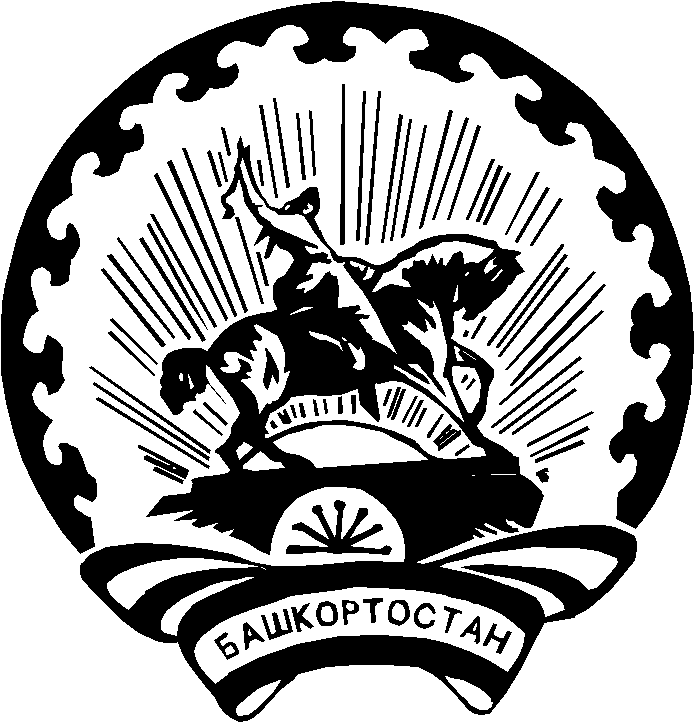 